Feed-Back-Bogen Bitte ausgefüllt zum Abschlussgespräch mitbringenName: _____________________________                                        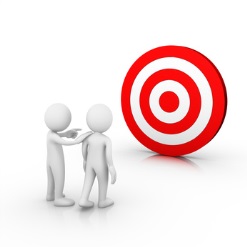 War alles so im Praktikum wie erwartet?Was war besonders gut?Was war weniger gut?Wie war die Betreuung während des Praktikums?Weitere Anmerkungen: